ZÁVAZNÁ PŘIHLÁŠKA NA AKCI 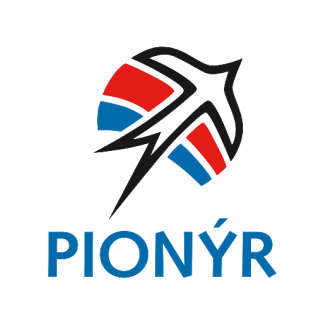 	Pořadatel:  	Pionýr z. s. – 143. Pionýrská skupina Jana Nerudy 	                        Lesnická 1155/8, Praha 5, 15000 	 	 Oddíl Třináctka Název akce: Vánoční výprava Termín konání: 9. 12. 2022 – 11. 12. 2022 Tímto závazně přihlašuji na výpravu: Jméno a příjmení: ……………………………………………….    Datum narození: ………………..Adresa: ………………………………………………………………………..PSČ: …………………Jméno a příjmení zák. zástupce: ………………………………………..  Kontakt: ………………... Po ukončení akce dítě:   	MŮŽE JÍT DOMU SAMO 	 x  	VYZVEDNU SI HO Dítě užívá léky: ………………………………………………………………………………..Dítě je alergické na: …………………………………………………………………………...	 Zároveň s přihlášením beru na vědomí, že doprava v rámci akce (cesta zpět na vlak) bude provedena osobními automobily a s uvedeným způsobem dopravy souhlasím.Potvrzení správnosti osobních údajů a souhlas s jejich nakládáním Potvrzuji správnost údajů uvedených v přihlášce a dávám tímto souhlas, aby sdružení Pionýr se sídlem Senovážné náměstí 977/24, Praha 1 jako správce prostřednictvím svých organizačních jednotek zpracovávalo v souladu se zákonem 101/2000 Sb. mé osobní údaje resp. údaje dítěte, jehož jsme zákonným zástupcem. Správce prostřednictvím svých zpracovatelů je oprávněn zpracovávat tyto údaje v rozsahu, nutném pro svou činnost, při činnostech vyplývajících ze Statutu sdružení Pionýr. Souhlas uděluji do písemného odvolání, případně do doby jednoho roku po ukončení mé činnosti resp. činnosti dítěte, jehož jsme zákonným zástupcem, ve sdružení Pionýr. Poté správce prostřednictvím zpracovatele nejpozději do jednoho roku údaje zlikviduje. Datum:  	 	 	 	 	………………………………………………………….  	 	 	 	 	       		     Podpis přihlášeného resp. zákonného zástupce Provozovatel stvrzuje, že s uvedenými osobními daty bude nakládáno ve smyslu zákona 101/2000 Sb. a interních předpisů sdružení Pionýr. 